ACTIVITY Nº 05“MY SCHOOL”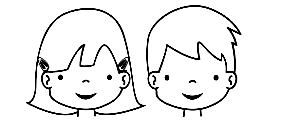 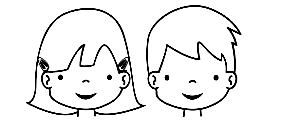 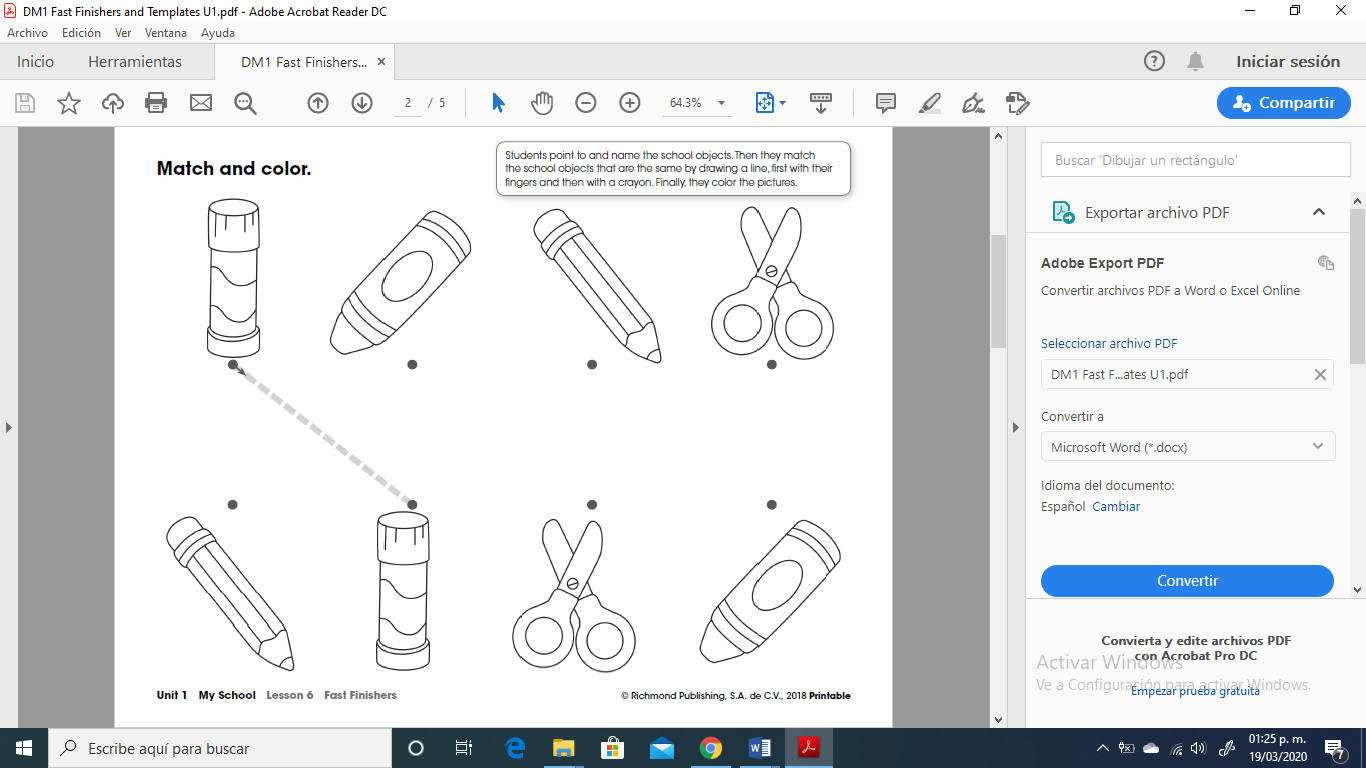 